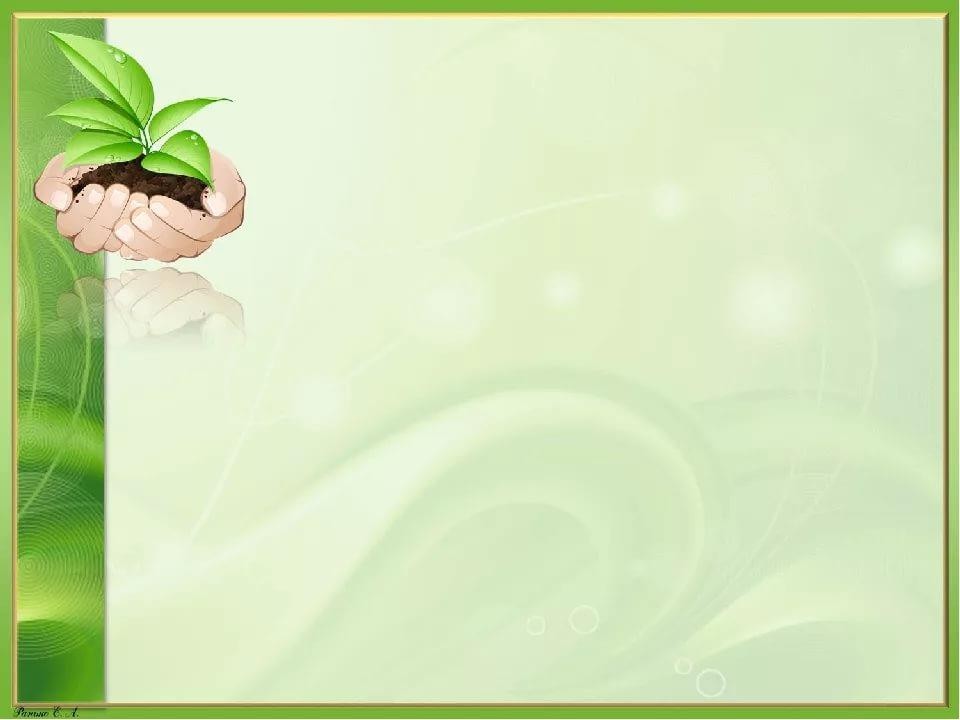 МУНИЦИПАЛЬНОЕ БЮДЖЕТНОЕ ДОШКОЛЬНОЕ ОБРАЗОВАТЕЛЬНОЕ УЧРЕЖДЕНИЕ - ДЕТСКИЙ САД № 31 МУНИЦИПАЛЬНОГО ОБРАЗОВАНИЯ «ГОРОД ЕКАТЕРИНБУРГ»РЕАЛИЗАЦИЯ Городского образовательного проекта «Добрый город»,  фестиваль «Добрые истории».В сентябре 2020 года на педагогическом совете коллективом педагогов МБДОУ - детский сад № 31 было принято решение об участие в городском образовательном проекте «Добрый город», в Фестивале «Добрых историй».В этом году участники Фестиваля под руководством педагогов должны познакомиться с заповедниками и природными парками Урала, и поэтому у педагогв возникли вопросы:  знакомо ли нашим воспитанникам понятие заповедник и нарк, какие отличия  между этими понятиями;какие методы, приемы и технологии использовать  с детьми по ознакомлению с данной темойкак сформировать у воспитанников старшего дошкольного возраста представления об основных направлениях природоохранной деятельности и роли человека в этом процессе;как сформировать интерес у дошкольников к природоохранной деятельности и желание участвовать в нейкак за такой короткий промежуток времени охватить столько много информации? и как эту работу совместить с ежедневной образовательной деятельностью в детском саду? Вопросов возникло очень много…. О том, как мы будем решать эти вопросы, Вы  узнаете, читая наши еженедельные новости о ходе реализации проекта.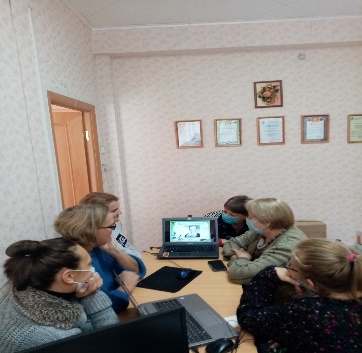 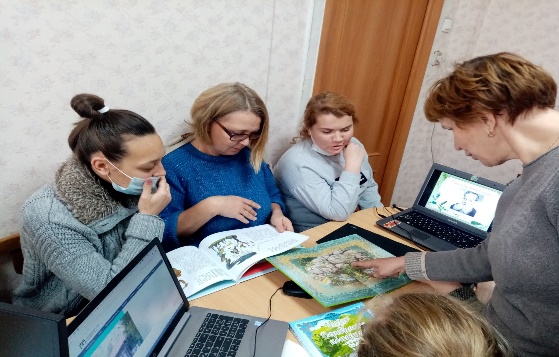 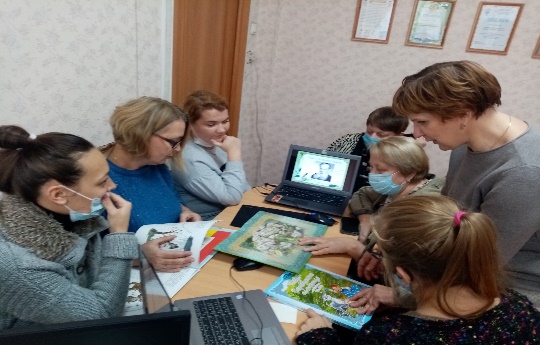 